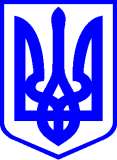 КИЇВСЬКА МІСЬКА РАДАII СЕСІЯ IХ СКЛИКАННЯРІШЕННЯ____________№_______________ 							ПроєктПро затвердження договорівпро передачу коштів між місцевими бюджетамиВідповідно до Бюджетного кодексу України, законів України «Про місцеве самоврядування в Україні», «Про столицю України – місто герой Київ», «Про правовий режим воєнного стану», Указу Президента України «Про введення воєнного стану в Україні» та Закону України «Про затвердження Указу Президента України «Про введення воєнного стану в Україні» Київська міська рада ВИРІШИЛА:Затвердити Договір про передачу коштів між місцевими бюджетами, укладений 01 червня 2023 року між Київською міською радою та Дружківською міською військовою адміністрацією Краматорського району Донецької області.Затвердити Договір про передачу коштів між місцевими бюджетами, укладений 01 червня 2023 року між Київською міською радою та Краматорською міською військовою адміністрацією Краматорського району Донецької області.Затвердити Договір про передачу коштів між місцевими бюджетами, укладений 01 червня 2023 року між Київською міською радою Слов’янською міською військовою адміністрацією Краматорського району Донецької області.Контроль за виконанням цього рішення покласти на постійну комісію Київської міської ради з питань бюджету та соціально-економічного розвитку.Київський міський голова						Віталій КЛИЧКОПОДАННЯ:Депутат Київської міської ради				 Володимир БОНДАРЕНКОДепутат Київської міської ради				         Володимир СЛОНЧАКПОГОДЖЕНО:Голова постійної комісії Київської міської ради з питань бюджету та соціально-економічного розвитку	     				     Андрій ВІТРЕНКОСекретар постійної комісії Київської міської ради з питань бюджету та соціально-економічного розвитку 				       Владислав АНДРОНОВВиконувач обов’язків начальника Управління правового забезпеченнядіяльності Київської міської ради	 		         Валентина ПОЛОЖИШНИК